Si comunica che Giovedì 9 settembre 2021 si terrà un incontro con i genitori degli alunni della  Scuola Secondaria, da remoto, con il seguente orario:ore 16:00 -17:00 classi PRIMEore 17:15 -18:15 classi SECONDEore 18:30-19:30 classi TERZEper illustrare l’organizzazione di avvio dell’anno scolastico.Presenzieranno all’incontro il Dirigente scolastico e i coordinatori di classe.L’invito sarà programmato sul calendario di Teams Copia della circolare è reperibile sul sito della scuola in circolari alunni 2021-22Distinti saluti IL DIRIGENTE SCOLASTICODott. Giuseppe IaconaFirma autografa omessa ai sensi
dell’art. 3 del D. Lgs. n. 39/1993ISTITUTO COMPRENSIVO STATALE “RITA LEVI MONTALCINI” Via Liguria 2 - 20090  BUCCINASCO (MILANO)Tel. 0248842362 – 0248842518 - Fax.  0245703214 E- mailuffici: miic8eg007@istruzione.it - miic8eg007@pec.istruzione.itC.F. 80183450156 – C.M. MIIC8EG007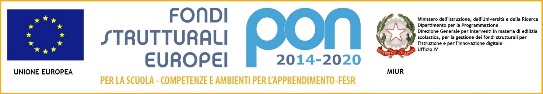 “Con l’Europa investiamo nel vostro futuro”CIRCOLARE       002 ALU       009 DOCAi Genitori degli alunni Scuola SecondariaAi docenti della scuola secondariaBUCCINASCO,    03/09/2021BUCCINASCO,    03/09/2021Ai Genitori degli alunni Scuola SecondariaAi docenti della scuola secondariaAnno Scolastico 2021/2022Anno Scolastico 2021/2022Ai Genitori degli alunni Scuola SecondariaAi docenti della scuola secondariaOGGETTO: INCONTRO DA REMOTO CON I GENITORI DEGLI ALUNNI DELLA SCUOLA SECONDARIA